ACTION PLAN – Montana State Deaf-Blind ProjectWebinar #2“Introduction to Vision Loss” “Introduction to Hearing Loss”Name What “big idea” did you gain from this webinar that you plan to apply in your family interaction / daily educational practice?What is one thing you want to remember OR that you plan to do differently, when interacting with a learner who experiences deafblindness, after this webinar?Action PlanWhat remaining questions do you have after this webinar?Sincere thanks for your participation!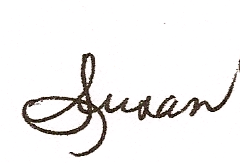 Susan M. Bashinskisbashinski@gmail.com 785-424-0804Goal / Action Step(What do you want to remember?)Resources I Need to Act on this Information / StepEvaluation:  How Will I Know I Accomplished What I Needed?